CURRICULUM VITAEMahmoud Ahmed Oraby Mahmoud 		Contact Number: 0020 1148906021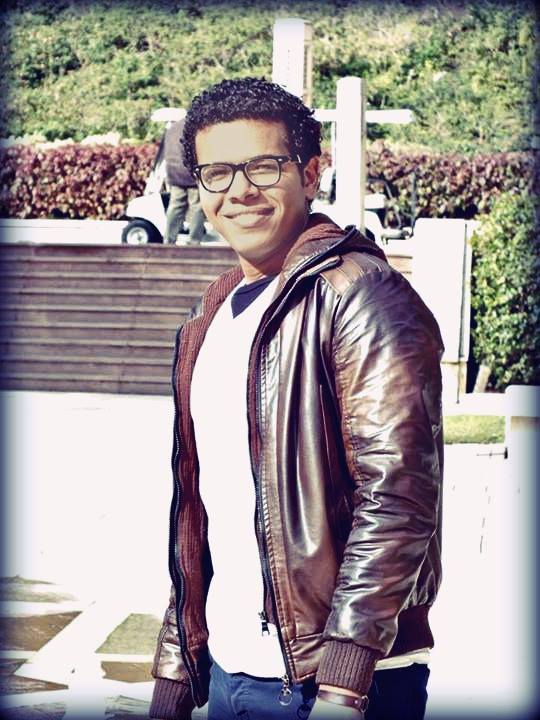 Email: oraby7652@hotmail.com Personal DataNationality: EgyptianGender: MaleDate of Birth: 11-05-1994Place of Birth: CairoMarital Status: SingleObjectiveTo work around art.	
EducationSecond year student at the facility of arts, the department of English Language & Literature, Ain Shams University, 2013-2016
first year Grade Good, second year Good, third year Good.--Three Writing Workshops at ASU English Department Certificates, Creative writing by Dr. Sherine Khalil author of Moon Shadow.
 Ideal student of both the department and the facility year 2013-2014  -Work ExperienceA salesperson at a supermarket for a month 
A waiter for a month at copyshop (Abraj el Abasya) 
Worked as a freelance legal translator for a year at copyshop (Abraj el Abasya)Games freelance translator Translator –subtitles- at Iqraa Islamic T.V. channel for a year.Wrote a video game script, still in progress. SkillsLanguagesArabic: Native speakerEnglish: Excellent (spoken, read, & written)Computer SkillsMS WindowsMS WordMS PowerPointInternetVideo editingPhotoshop
Personal SkillsSociable communicatorfluent English speaker Creative, Dynamic and hard-workingReliable and dependable in meeting objectives and deadlinesa writer (Arabic/English short stories, free verse, prose)passionate comics reader